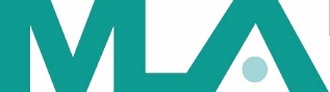 Call for Book Proposals: Networking and Managing Your Online Identity in the Health SciencesThe online world offers both opportunities and dangers for health sciences professionals. Professional networking sites and popular social media platforms expand opportunities to reach and connect with potential colleagues, collaborators, research partners, and patients. But these platforms and services also come with risks to reputation, privacy, and security.The MLA Books Panel is seeking authors or editors for a monograph that provides guidance to health sciences students and professionals on building and protecting their online identities and establishing professional online networks. Topics for the monograph could include, but are not limited to:following best practices for using popular social networking platformsbuilding online professional networks; best sites for health sciences professionalsidentifying and promoting a personal online brandestablishing author profile identities through ORCID, ResearcherID (Web of Science), Doximity, NCBI My Bibliography, etc.enhancing digital security and privacymanaging reputationsHealth sciences librarians and information professionals who have addressed these issues in past publications or instruction, or who otherwise have an expertise in this field, are encouraged to apply.Step one consists of submitting a completed Book Proposal: Step 1 Form to Martha Lara at MLA. If you are interested and have additional questions, please contact Carolann Curry. At this time, the Books Panel is seeking an author or editor; chapter contributions cannot be considered until an editor has been chosen.For more information on the MLA publishing process, please visit Publish a Book with MLA.